РЕШЕНИЕот 25 января 2024 г.                                                                                    № 89с. Усть-НицинскоеОб утверждении Порядка размещения информации о применении отдельных мер ответственности к депутату Думы Усть-Ницинского сельского поселения, члену выборного органа местного самоуправления, выборному должностному лицу местного самоуправленияУсть-Ницинского сельского поселения	В соответствии со статьей 40 Федерального закона от 06.10.2003   № 131-ФЗ «Об общих принципах организации местного самоуправления в Российской Федерации», пунктом 4 статьи 12-4 Закона Свердловской области от 20.02.2009 № 2-ОЗ «О противодействии коррупции в Свердловской области», Уставом Усть-Ницинского сельского поселения, Дума Усть-Ницинского сельского поселенияРЕШИЛА:1. Утвердить Порядок размещения информации о применении отдельных мер ответственности к депутату Думы Усть-Ницинского сельского поселения, члену выборного органа местного самоуправления, выборному должностному лицу местного самоуправления Усть-Ницинского сельского поселения (прилагается).2. Настоящее Решение вступает в силу со дня его официального опубликования.3.   Опубликовать настоящее Решение в «Информационном вестнике Усть – Ницинского сельского поселения» и разместить на официальном сайте Усть – Ницинского сельского поселения в информационно-телекоммуникационной сети Интернет: www.усть-ницинское.рф.4. Контроль исполнения решения возложить на комиссию по регламенту, социальным вопросам, местному самоуправлению (председатель Сарычева С.Ю.).ПриложениеУтвержденРешениемДумы Усть-Ницинского сельского поселенияот 25.01.2024  г. № 89Порядокразмещения информации о применении отдельных мер ответственности к депутату Думы Усть-Ницинского сельского поселения, члену выборного органа местного самоуправления, выборному должностному лицу местного самоуправленияУсть-Ницинского сельского поселения1. Настоящий Порядок определяет процедуру размещения информации о применении к депутату Думы Усть-Ницинского сельского поселения, члену выборного органа местного самоуправления, выборному должностному лицу местного самоуправления Усть-Ницинского сельского поселения, представившим недостоверные или неполные сведения о своих доходах, расходах, об имуществе и обязательствах имущественного характера, а также сведения о доходах, расходах, об имуществе и обязательствах имущественного характера своих супруги (супруга) и несовершеннолетних детей, если искажение этих сведений является несущественным, отдельных мер ответственности, установленных частью 7.3-1 статьи 40 Федерального закона от 06.10.2003 № 131-ФЗ «Об общих принципах организации местного самоуправления в Российской Федерации» (далее - отдельные меры ответственности), на официальном сайте Усть-Ницинского сельского поселения в информационно-телекоммуникационной сети «Интернет» (далее - официальный сайт ) и предоставления этой информации для опубликования средствам массовой информации.2. Информация о применении к депутату Думы Усть-Ницинского сельского поселения, члену выборного органа местного самоуправления, выборному должностному лицу местного самоуправления Усть-Ницинского сельского поселения отдельных мер ответственности размещается на официальном сайте не позднее 10 рабочих дней со дня принятия Думы Усть-Ницинского сельского поселения решения о применении мер ответственности к депутату Думы Усть-Ницинского сельского поселения, члену выборного органа местного самоуправления, выборному должностному лицу местного самоуправления Усть-Ницинского сельского поселения.В размещаемой на официальном сайте информации указываются:1) фамилия, имя, отчество;2) должность;3) мотивированное обоснование, позволяющее считать искажения представленных сведений о доходах несущественными;4) принятая мера ответственности с обоснованием ее применения;5) срок действия меры ответственности (при наличии).3.  Размещение на официальном сайте информации, указанной в пункте 2 настоящего Порядка, обеспечивается председателем Думы Усть-Ницинского сельского поселения.4. В целях предоставления информации, указанной в пункте 2 настоящего Порядка, для опубликования средствам массовой информации Дума Усть-Ницинского сельского поселения:1) в течение трех дней со дня поступления запроса от средства массовой информации сообщает о нем лицу, в отношении которого поступил такой запрос;2) в течение семи дней со дня поступления запроса от средства массовой информации обеспечивает предоставление ему информации, указанной в пункте 2 настоящего Порядка, в том случае, если запрашиваемая информация отсутствует на официальном сайте.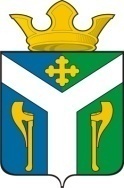 ДУМАУсть – Ницинского сельского поселенияСлободо – Туринского муниципального районаСвердловской областиПредседатель Думы Усть-Ницинского сельского поселения______________ Ю.И. ВостриковГлаваУсть-Ницинскогосельского поселения________________ А.С. Лукин